San Rafael Middle School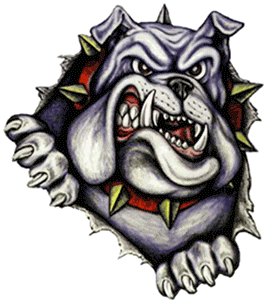 Community Council Meeting AgendaTuesday, Sept. 25, 201812:30 PMWelcome: Mr. MechamNew Council Membership:Good News Items/School Happenings: Safety Week –Timpanogos Storytellers –Admin. Q&A-Sports –Superintendent Dickson visit –Term 1 PTC –School Counselor Report: Luci RobinsonLand Trust Update:Chrome Books – two new sets for a total of 120 devices, Teachers are enjoying them and students are doing more and more work on them.Prep Periods bought: Mr. Horrocks and Mr. LofleyAide – Jacque WildeSchool City Program –Proposed Community Council Meetings 2018-19 School year: Tuesday Sept. 25, 2018Tuesday, Jan. 29, 2019Tuesday, Mar. 19, 2019Wednesday, May 8, 2019Other/Member Discussion and Input:________________________________					9/17/18_____Doug Mecham, Principal						DateSan Rafael Middle SchoolCommunity Council Meeting AgendaTuesday, Sept. 25, 201812:30 PMWelcome: Mr. MechamAttending: Chair- Heidi Migliori, Amanda Leonard, Anya Leroy, Chassie BinghamLuci Robinson, Member Marc Stilson stopped early as he was called to Moab with work., Ky Horrocks was able to come in for a few minutes as well.New Council Membership:Chassie Bingham
jkb.1428@yahoo.comAnya LeRoy
anyaleroy@hotmail.comGood News Items/School Happenings: Safety Week – Had a successful week of drills and evacuations.  Reunification planning is underway with hopes of doing a Lock Down drill with evacuation and reunification practice in the spring.Timpanogos Storytellers – Successful assemblyAdmin. Q&A- Principal visited with all students to discuss questions and key topics such as Bullying, tipline, attendance, etc.Sports – Review of the sports season.  New Cross country program with SR winning both boys and girls league championships.Superintendent Dickson visit – State Superintendent spent about 30 minutes at SR during lunch. Spoke with students, Mrs. Robinson, several teachers and Mr. MechamTerm 1 PTC – Very well attended by all grades.School Counselor Report: Luci RobinsonLand Trust Update:Chrome Books – two new sets for a total of 120 devices, Teachers are enjoying them and students are doing more and more work on them.Prep Periods bought: Mr. Horrocks and Mr. LofleyAide – Jacque WildeSchool City Program – split funding with District and teachers have and are receiving training on the program.For Fall Report of the 2017-18 Land Trust please see the land trust website: http://www.schoollandtrust.org/Proposed Community Council Meetings 2018-19 School year: Tuesday Sept. 25, 2018Tuesday, Jan. 29, 2019Tuesday, Mar. 19, 2019Wednesday, May 8, 2019Other/Member Discussion and Input:________________________________					9/17/18_____Doug Mecham, Principal						Date